ANNO SCOLASTICO  201___ / 20___RELAZIONE FINALEProf. __     ________________________________________________________________Materia d’insegnamento   ___________________________________________________Docente    □    _______________________________________Classe   ____________ Sez. _________Attività svolte durante gli incontri di programmazione□	Confronto e scambio di punti di vista□	Definizione obiettivi□	Individuazione strategie comuni per raggiungimento obiettivi trasversali□	Verifica dello stato di attuazione del programma nelle varie classi□	Identificazione di problemi relativi alla classe o ai singoli alunni e individuazione di interventi            compensativi□	Scelta di materiali e attività didattiche (testi, prove di verifica, etc)             Strumenti utilizzati per la programmazione:  ____________________________________________       ________________________________________________________________________________________________________________________________________________________________       ________________________________________________________________________________            Durante la programmazione sono stati individuati standard minimi?[SI]				[NO]            Sono stati somministrati i test d’ingresso?[SI]				[NO]	Se “SI” quali	________________________________________________________________________________  ________________________________________________________________________________  ________________________________________________________________________________ATTIVITA’  DIDATTICATIPO DI ATTIVITA’Lezione frontale	[   ]Lavoro individuale	[   ]Lavoro di gruppo	[   ]Discussione		[   ]Verifiche		[   ]Altro  ( specificare )        ____________________________________________________________				____________________________________________________________                                                         ____________________________________________________________                                                         ____________________________________________________________                                                         ____________________________________________________________RECUPEROE’ stato sistematicamente attuato il recupero in itinere[SI]				[NO]VERIFICA E VALUTAZIONE DELL’APPRENDIMENTOMODALITA’ PREVISTESono state utilizzate griglie di osservazione per la rilevazione di comportamenti e/o   atteggiamenti[SI]				[NO]Nella valutazione globale quali indicatori sono stati presi in considerazioneMetodo di studioLa partecipazione all’attivitàL’impegnoIl progresso (raggiungimento degli obiettivi)ComportamentoLa frequenzaVERIFICA E VALUTAZIONE DELL’APPRENDIMENTOQualora gli argomenti programmati non siano stati svolti completamente, si indichi il motivo, barrando                opportunamente le caselle del seguente prospetto.MOTIVO[   ]	Programma troppo pesante[   ]	Mancanza diconoscenze e abilità pregresse negli studi[   ]	Perdita di lezioni per motivi estranei al docente[   ]	Altro ( specificare ) __________________________________________________________________________________________________________________	                                    _________________________________________________________               			       _________________________________________________________ I contenuti sono stati mediamente assimilati?[   ]			[   ]			[   ][1]   Con facilità	 -[2]Con qualche difficoltà- [3]   Con difficoltàDIFFICOLTA’  INCONTRATEDifficoltà incontrate nella programmazione[   ]	Diversità di impostazione didattica[   ]	Organizzativo/Strutturali[   ]	Altro ( specificare ) __________________________________________________________________________________________________________________	                                    _________________________________________________________              				      _________________________________________________________       ASPETTI RELAZIONALI E DI COMUNICAZIONE	Gli obiettivi comportamentali, didattici e i criteri di valutazione sono stati esplicitati agli studenti[SI]				[NO]	Rapporti con i colleghi nei Consigli di Classe[SI]				[NO]	Cordiali e di collaborazione		[   ]	Formali, ma di collaborazione		[   ]	Cordiali, ma poco collaborativi		[   ]	Formali e poco collaborativi		[   ]Ulteriori osservazioni: 	_________________________________________________________________________			_____________________________________________________________________________________________________________________________________________________________________________________________________________________________________________________________________________________________________________________________________________________________________________Ciampino,   ____ / ____ / ______				__________________________________________________Marino											(Firma)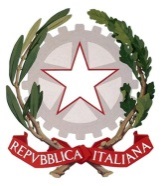 Ministero dell’Istruzione, dell’Università e della RicercaUFFICIO SCOLASTICO REGIONALE PER IL LAZIOISTITUTO D’ISTRUZIONE SUPERIORE“M.AMARI – P. MERCURI”VIA ROMANA, 11/13 00043 CIAMPINO (RM)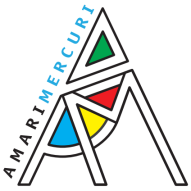 Ciampino Tel. 06 121127765 - Fax 06 7961653 Marino Tel. 06 121125671/5 - Fax 06 9367070www.iisviaromana.gov.it          E-mail rmis09600e@pec.istruzione.it Codice RMIS09600E Distretto n°40 C.F.90075190588 - UF32XS_________________________________________________________________Ciampino Tel. 06 121127765 - Fax 06 7961653 Marino Tel. 06 121125671/5 - Fax 06 9367070www.iisviaromana.gov.it          E-mail rmis09600e@pec.istruzione.it Codice RMIS09600E Distretto n°40 C.F.90075190588 - UF32XS_________________________________________________________________Ciampino Tel. 06 121127765 - Fax 06 7961653 Marino Tel. 06 121125671/5 - Fax 06 9367070www.iisviaromana.gov.it          E-mail rmis09600e@pec.istruzione.it Codice RMIS09600E Distretto n°40 C.F.90075190588 - UF32XS_________________________________________________________________